№ п/пНаименование товара, работ, услугЕд. изм.Кол-воТехнические, функциональные характеристикиТехнические, функциональные характеристики№ п/пНаименование товара, работ, услугЕд. изм.Кол-воПоказатель (наименование комплектующего, технического параметра и т.п.)Описание, значениеКачалка на пружинке «Мопед»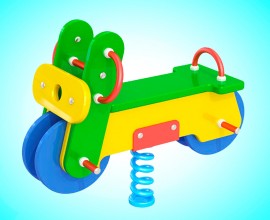 Шт. 1Качалка на пружинке «Мопед»Шт. 1Высота  (мм) 770Качалка на пружинке «Мопед»Шт. 1Длина  (мм)930Качалка на пружинке «Мопед»Шт. 1Ширина  (мм) 730Качалка на пружинке «Мопед»Шт. 1Применяемые материалыПрименяемые материалыКачалка на пружинке «Мопед»Шт. 1Конструктивные особенности качалка на пружине в виде мопеда состоящая из:-  пружины диаметром 130 мм, высотой 400 мм из прута диаметром 26 мм расстояние между витками 12 мм в любом положение на постаменте;- сидения, двух подножек и двух боковых стенок (из влагостойкой ламинированной фанеры толщиной 18мм);- ручки и двух перекладин из металлической трубы сечение 27 мм.Все фанерные элементы имеют скруглённые кромки, диаметром  20 ммКачалка на пружинке «Мопед»Шт. 1Заглушкипластиковые, разных цветов, на места резьбовых соединений. Качалка на пружинке «Мопед»Шт. 1Материалывлагостойкая фанера марки ФСФ сорт не ниже 2/2, Детали из фанеры имеют полиакрилатное покрытие, специально предназначенно для применения на детских площадках, стойко к сложным погодным условиям, истиранию, устойчиво к воздействию ультрафиолета и влаги.Металл, крашенный порошковой  краской. Метизы должны быть все оцинкованные